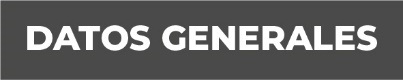 Nombre GRISELDA MENDOZA GARCIAGrado de Escolaridad: MAESTRIA EN DERECHO PENAL Y JUICIOS ORALES.Cédula Profesional (Licenciatura): 11267780Teléfono de Oficina: 7468921012Correo Electrónico  Formación Académica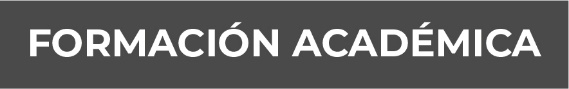 2015-2016, UNIVERSIDAD DE LAS NACIONES. Calle Azueta, N° 358, Zona Centro, C.P. 91700, Veracruz, Veracruz.Posgrado: Maestría en Derecho Penal y Juicio Oral.Documento: Titulo.2006- 2013: ESCUELA DE ESTUDIOS SUPERIORES CALMECAC. Calle uno, No. 80, Colonia Lázaro Cárdenas, de la Ciudad de Xalapa-Enríquez, Veracruz de Ignacio de la llave. Licenciatura: Derecho.Documento: Titulo.2003-2006: TELEBACHILLERATO PALMA SOLA. AVENIDA CRISTO REY, S/N, PALMA SOLA, ALTO LUCERO DE GUTIERREZ BARRIOS, VERACRUZ.Especialidad: RELACIONES HUMANAS: LESGILACION LABORAL Y SEGURIDAD SOCIAL.Documento: Certificado de Telebachillerato.2001-2003: TELESECUNDARIA JUAN RULFO. DOMICILIO CONOCIDO EN LA LOCALIDAD TEODORO A. DEHESA, COLIPA, VERACRUZ.Documento: Certificado de Telesecundaria.1996-2001: ESCUELA PRIMARIA AQUILES SERDAN. DOMICILIO CALLE JUAN RULFO, LA LOCALIDAD TEODORO A. DEHESA, COLIPA, VERACRUZ.Documento: Certificado de Primaria.FORMACIÓN EXTRA-ACADÉMICA: DIPLOMAS Y CONSTANCIASEl 06 de Junio de 2019, asistí y participe con el tema “PREVENCION E INTERVENCION EN DELITOS SEXUALES”, impartida a la facultad de la Licenciatura en Derecho en la Universidad del Golfo de México Norte Campus Tierra Blanca, con una duración de 5 horas.OCTUBRE A NOVIEMBRE 2018: LA COMISIÓN NACIONAL DE DERECHOS HUMANOS, me otorga Constancia por haber aprobado con un promedio de 8.2 el curso “DIVERSIDAD SEXUAL Y DERECHOS HUMANOS”, con una duración de 30 horas, llevado a cabo en la modalidad en línea.ABRIL A MAYO 2018: LA COMISIÓN NACIONAL DE DERECHOS HUMANOS, me otorga Constancia por haber aprobado con un promedio de 8.1 el curso “AUTONOMIA Y DERECHOS HUMANOS DE LAS MUJERES”, con una duración de 30 horas, llevado a cabo en la modalidad en línea.MAYO a AGOSTO 2015: DIPLOMADO EN ADMINISTRACION PÚBLICA Y DERECHO, con una duración de 480 horas, llevado a cabo en la modalidad presencial.MAYO a AGOSTO 2015: DIPLOMADO EN IMAGEN PROFESIONAL, con una duración de 480 horas, llevado a cabo en la modalidad presencial.Trayectoria Profesional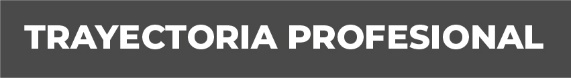 A partir del 15 de Junio de 2018 a la fecha, FISCAL PRIMERA ESPECIALIZADA EN LA INVESTIGACION DE DELITOS DE VIOLENCIA CONTRA LA FAMILIA, MUJERES, NIÑAS Y NIÑOS Y DE TRATA DE PERSONAS, EN LA UNIDAD INTEGRAL DEL V DISTRITO JUDICIAL EN CHICONTEPEC, VERACRUZ, Calle Leovigildo López Hernández s/n, casi Esquina con Calle Adolfo López Mateos, Colonia Centro, Chicontepec, Veracruz, Tel:- (746) 89 2 10 12.A partir del 01 de Noviembre de 2018 al 14 de Junio de 2019, FISCAL PRIMERA ESPECIALIZADA EN LA INVESTIGACION DE DELITOS DE VIOLENCIA CONTRA LA FAMILIA, MUJERES, NIÑAS Y NIÑOS Y DE TRATA DE PERSONAS, EN TIERRA BLANCA, VERACRUZ,  domicilio de Avenida Miguel Lerdo número 1201 entre Vicente Guerrero y Agrarista, Colonia Loma del Jazmín, Código Postal 95160 de Tierra Blanca, Veracruz, Tel:- (274) 743 29 50.A partir del 31 de octubre de 2018 al 21 de Septiembre del año 2015, Oficial Secretaria adscrita a la Agencia del Ministerio Público Investigador Especializada en Delitos contra la Libertad, seguridad sexual y contra la familia en San Andrés Tuxtla, Veracruz. Con domicilio calle Doctor Artigas, Número 568, Esquina Con Adalberto Tejeda, Colonia Centro, Código 95700, San Andrés Tuxtla, Veracruz.                                                 A partir del 20 de Septiembre 2015 al 16 de Julio del año 2014, Oficial Secretaria adscrita a la Agencia del Ministerio Público Investigador Especializada en Delitos contra la Libertad, seguridad sexual y contra la familia en Orizaba, Veracruz. Con Domicilio en calle Madero Sur, No. 417 Colonia Centro de  Orizaba, Veracruz.A partir del 15 de Julio del año 2014 al 10 de mayo del año 2014, Auxiliar Administrativo adscrita a la subprocuraduría Especializada en delitos de Violencia contra las Mujeres, Niñas, Niños y de trata de personas. Conocimiento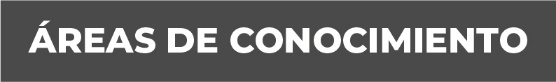 Derecho ElectoralDerecho CivilDerecho PenalDerecho Procesal PenalDerecho Laboral